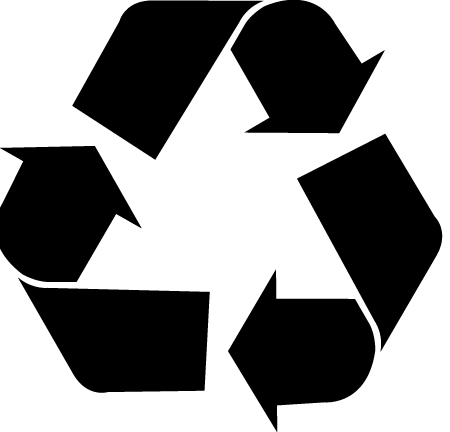 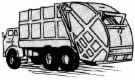 October 21, 2009SecretaryWUTCDear Commissioners:This filing is submitted by: Couse’s Sanitation & Recycle, Inc., G-169.This filing proposes a general rate increase.  This increase is necessary to offset increased disposal site fees, increases due to employee raises and benefits, fuel,and taxes.  If approved, rates will increase revenue by $29,000 or about 12%.In addition to the general rate increase, we are adding a new 1 yard container service and a 10 yard drop box.As required by Commission rules, a copy of this transmittal letter will be mailed to the , and no cities are impacted by this filing.  We will be mailing customers notices to all affected customers on October 26, 2009.We will file a copy of the customer notice with your office at the same time.If rates are suspended, we request temporary rates to cover disposal fees in accordance with RCW 81.77.160.If you have questions regarding this filing, please contact Shirley Couse.Telephone and Fax Number:  509-775-3557Email address: sac@rcabletv.com.Sincerely,SHIRLEY A. COUSE, Sec/TreasCc:   CommissionersAdditional disclosures related to Couse’s Sanitation & Recycling, Inc. G-169.Non-Regulated Operations Solid Waste Hauling agreement with the Town of .Commercial recycling collection in .Tire sales.These non-regulated operations are recorded as separate income statements and are not included in the pro forma income statement.Affiliated InterestClifford W. Couse and Shirley A. Couse rent, for the amount of $1,000.00 per month, to Couse’s Sanitation & Recycle Inc. property at , Republic, WA. 99166.  The property includes land, shop, and office space.  This has been done since December, 1994.  Also rented is property for storing containers at , Republic, WA. 99166; for $300.00 per month.  This has been done for approximately two years.There is no income statement or balance sheet because it is real estate only.